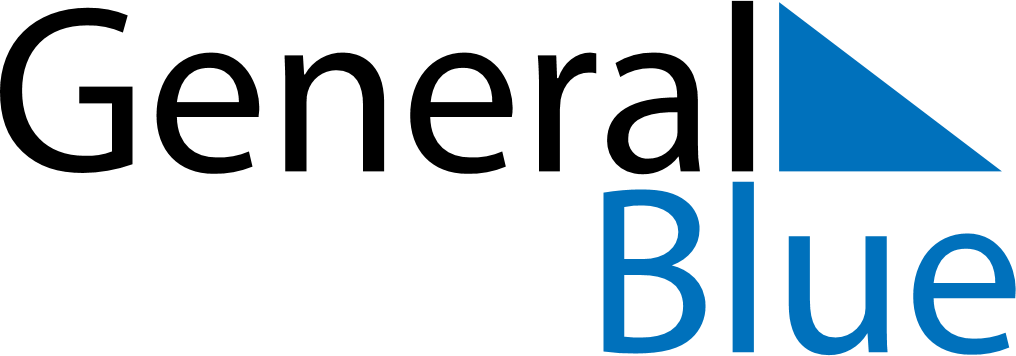 July 2026July 2026July 2026CuracaoCuracaoSundayMondayTuesdayWednesdayThursdayFridaySaturday1234Flag Day5678910111213141516171819202122232425262728293031